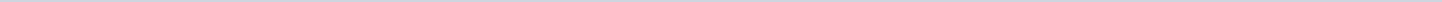 Geen documenten gevonden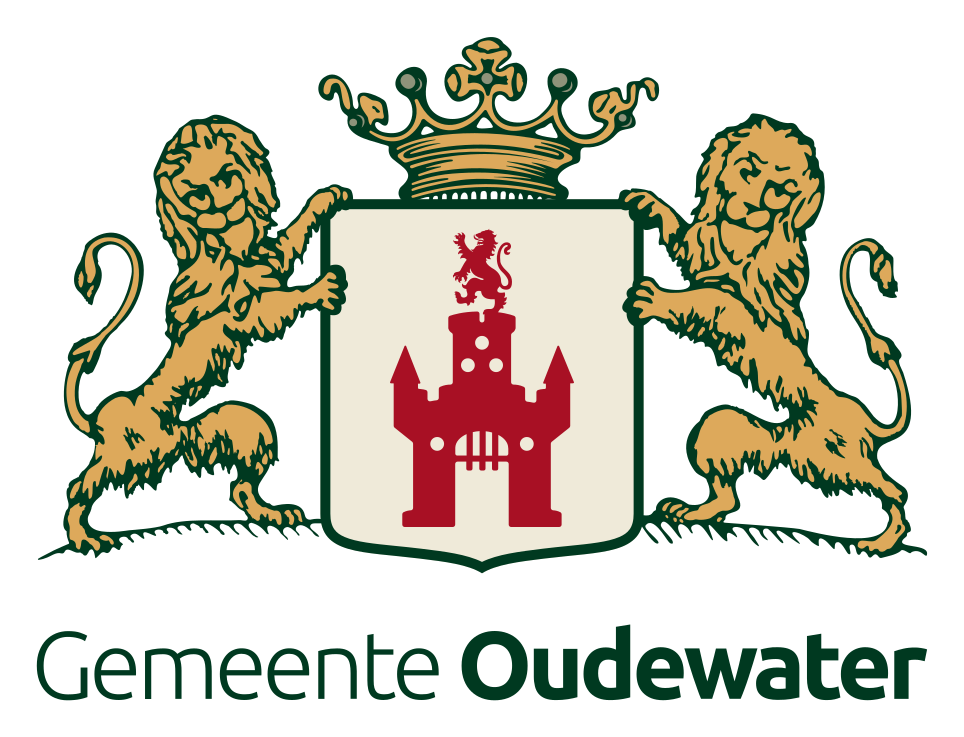 Gemeente OudewaterAangemaakt op:Gemeente Oudewater29-03-2024 05:51Besluitenlijsten Fora0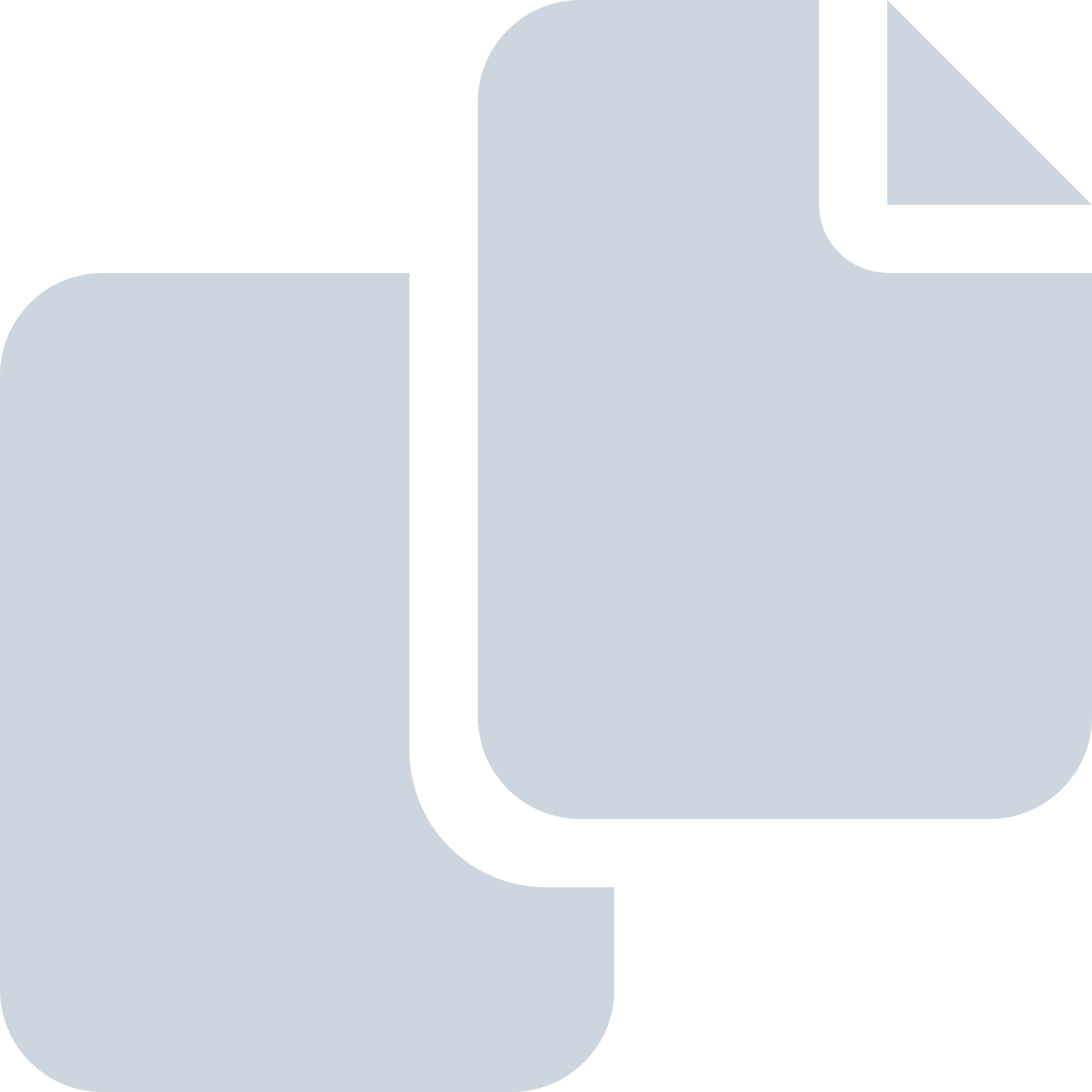 Periode: november 2018